TECHNICAL MEETING OF THE EXPERT GROUP ON PUBLIC ADMINISTRATION AND GOVERNANCEMeeting details: Hybrid meeting with simultaneous interpretation in 4 languages EN-FR-DE-ESParticipants: Expert Group members (Member State authorities) and observers (organisations and other public entities) Venue: Albert Borschette building – Room 2D, Brussels Date: 26 June 2024 Chair: Kjartan BJÖRNSSON, Deputy Director and Head of Unit B.2, DG REFORM Meeting AgendaObjectives of the meeting:Update on ComPAct implementation planPresentation of the draft monitoring mechanism  Presentation of new online Toolbox on Quality of Public Administration 26 June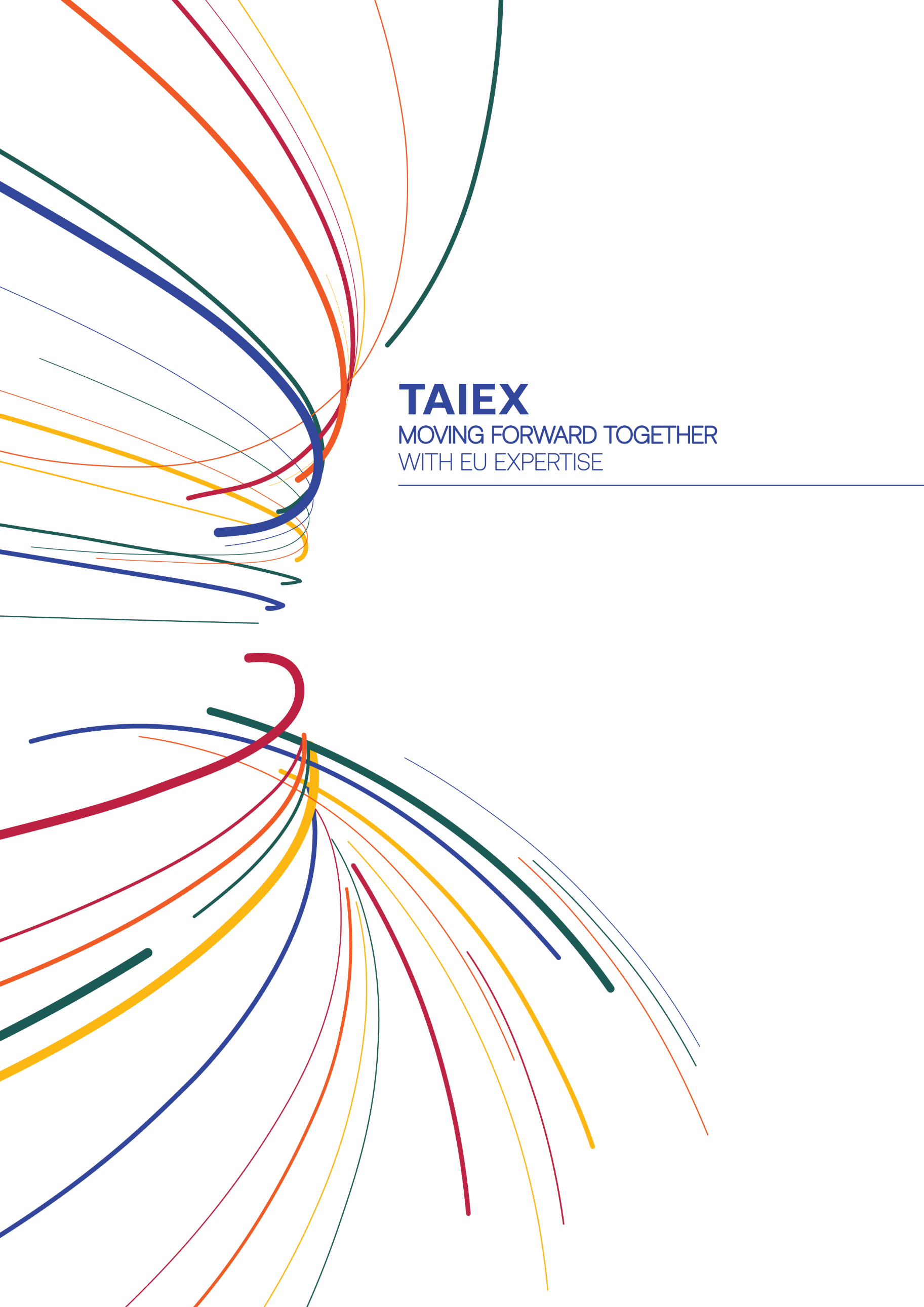 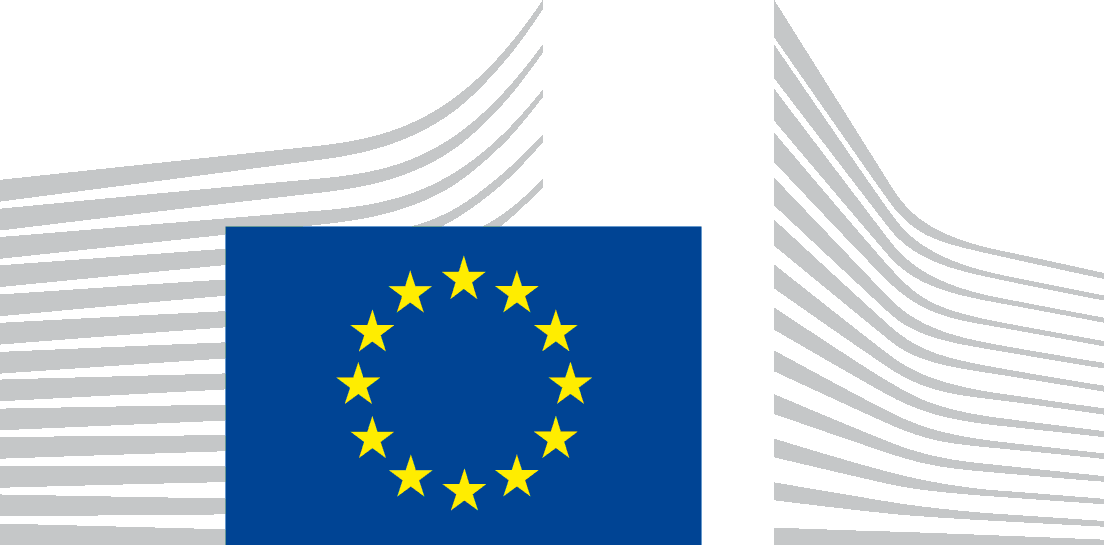 EUROPEAN COMMISSIONDirectorate General for Structural Reform Support Welcome coffee & registration of in-person participants14:30-15:001)Introductory remarks Nathalie BERGER, Director, DG REFORM Kjartan BJÖRNSSON, Deputy Director and Head of Unit B.2, DG REFROM 15:00-15:102)ComPAct implementation plan - update Kjartan BJÖRNSSON, Deputy Director and Head of Unit B.2, DG REFORM15:10-15:303)ComPAct monitoring mechanism – proposalMina SHOYLEKOVA, Head of Sector, DG REFORMQ&A for Sessions 2 and 3Kjartan BJÖRNSSON, Deputy Director and Head of Unit B.2, DG REFROM 15:30-16:30Coffee break16:30-17:004)Conclusions and priorities of rotating Presidencies of the EU“Conclusions of the Belgian Presidency”, Mr. Peter Bastiaens, Senior Advisor“Hungarian Presidency Priorities of the Council and EUPAN”, Mr. Gergő Szima, Head of the Department for Legal and International Affairs of Government 17:00-17:305)Online toolbox on Quality of Public AdministrationAlexandra PAPATHEODOROU, Policy Officer, DG REFORMQ&AMina SHOYLEKOVA, Head of Sector, DG REFORM17:30-18:306)Closing remarksKjartan BJÖRNSSON, Deputy Director and Head of Unit B.2, DG REFROM 18:30-18:40DinnerLe Jardin du Sommelier, Rue Stevin 206, 1000 Bruxelles19:30-21:30